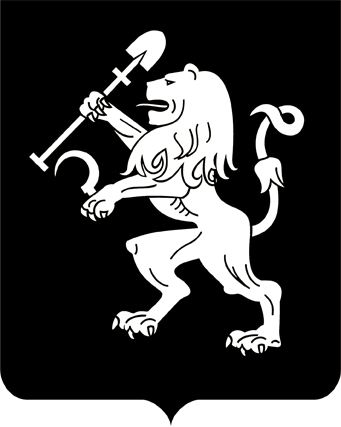 АДМИНИСТРАЦИЯ ГОРОДА КРАСНОЯРСКАПОСТАНОВЛЕНИЕО внесении изменений в постановление Главы города от 17.06.2009 № 202 В связи с кадровыми и структурными изменениями в администрации города, руководствуясь статьями 41, 58, 59 Устава города Красноярска,ПОСТАНОВЛЯЮ:1. Внести в постановление Главы города от 17.06.2009 № 202             «Об утверждении порядка и условий принятия заключения о возможности предоставления инвестиционного налогового кредита по земельному налогу» следующие изменения:1) в пункте 1 постановления слова «социально-экономического развития» заменить словами «экономической политики и инвестиционного развития»;2) в приложении к постановлению:в пункте 2 слова «департамент социально-экономического развития администрации города (далее – департамент экономики)» заменить словами «департамент экономической политики и инвестиционного развития администрации города (далее – департамент)»;в пунктах 3, 4, 6 слова «департамент экономики» в соответствующем падеже заменить словом «департамент» в соответствующем                  падеже;3) по тексту приложения 2 к порядку и условиям принятия заключения о возможности предоставления инвестиционного налогового кредита по земельному налогу слова «социально-экономического развития» заменить словами «экономической политики и инвестиционного развития».2. Настоящее постановление опубликовать в газете «Городские новости» и разместить на официальном сайте администрации города.Глава  города 								        С.В. Еремин20.07.2018№ 483